Huurovereenkomst Tent: 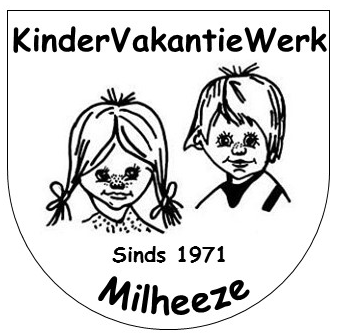 Verhuurder:KinderVakantieWerk MilheezeP/a Pastoor Boeijenstraat 235763 AS MilheezeHuurder:NaamAdresPostcode plaatsTel:Mail:Verhuur periode:0 Weekend €195,-		0 Midweek €195,-		0 Week €250,-van  …../…../….. t/m …./…./…. wordt de tent verhuurd aan huurder.Op onderstaande locatie:Straatnaam en nummer:Postcode en plaats:Huurder huurt de volgende tent:0 10x10 meter en heeft een plaatsingsruimte van 15x15 meter.0 10x15 meter en heeft een plaatsingsruimte van 15x20 meter.Ondergrond opbouw plaats:Gewenste opbouwdatum en tijd:…./…./…./ om ….uur.Gewenste afbreekdatum en tijd:…./…./…./ om ….uur.Kosten tent worden overgemaakt op het volgende rekening nummer:Stichting KinderVakantieWerk MilheezeP/a Berken 1B5763 BH MilheezeKvK nr.: 41089941Rabobank rekeningnummer: NL25 RABO 013 420 2015De huurder verklaard dat hij/zij de gestelde voorwaarden heeft gelezen en goedgekeurd.Datum:………………………………………………………………………………………………				……………………………………………………Huurder							Verhuurder